Fiche de musiqueEcoute bien l’extrait musical puis colorie la tortue si le tempo est « lento », colorie le lièvre s’il est « allegro ».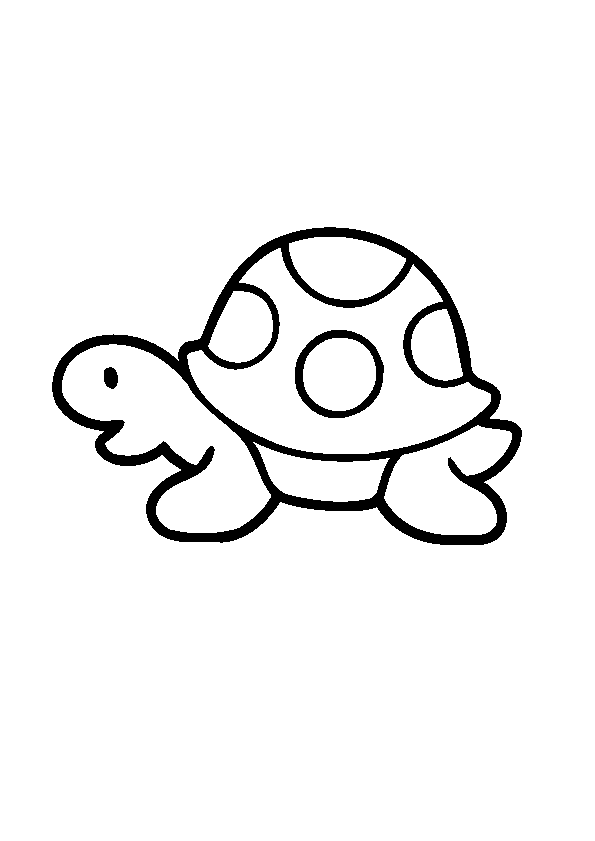 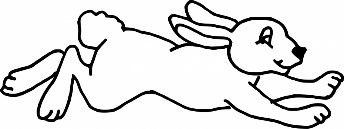 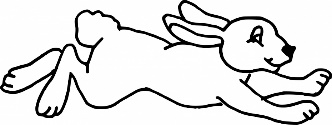 